Варианты: Увеличить количество игрушек. Найти определенную игрушку.Игра: «Ориентировка в величине» (2 контрастные величины).Цель: Учить ребенка вкладывать меньший предмет в больший. (Меньшую по размеру чашку располагать слева и справа от ребенка.)Оборудование: вкладыши, набор стаканчиков.Ход игры: Предлагается ребенку вложить меньший предмет в больший (подумай как?) по подражанию действиям педагога). Ход игры:–Давайте позвеним колокольчиком: «ДИНЬ-ДИНЬ-ДИНЬ!»Имитируем движение игры на колокольчике –поднимаем руку и машем ею из стороны в сторону. Можно предложить позвенеть по-другому: ДОН-ДОН! Или ДИН-ДОН! Выбирайте вариант, который больше нравится детям, лучше запоминается и легче воспроизводится в речи. Если у малышей хорошо получаются разные варианты звукоподражания, можно использовать их в одной игре. В этом случае дается следующая инструкция:–Звенеть колокольчиком можно по-разному. Давайте позвеним так: «ДОН-ДОН-ДОН!» А теперь вот так: «ДИНЬ-ДИНЬ-ДИНЬ!» Повторяйте за мной! Если же воспроизведение этих аморфных слов вызывает затруднения, лучше их не смешивать и отрабатывать в речи один вариант. Бьём в барабан Цель: развитие подражания движениям рук и речи взрослого –повторение аморфных слов-звукоподражаний ТА-ТА-ТА, БОМ-БОМ-БОМ, БАМ-БАМ-БАМ. Оборудование: барабан.Ход игры: Предложите детям «поиграть» на барабане. Перед началом игры продемонстрируйте настоящий барабан. Затем изобразите игру на барабане с помощью движений и озвучьте ее.–А как мы бьем в барабан? «ТА-ТА-ТА!»При этом имитируем игру на барабане, поочередно поднимая и опуская согнутые в локтях руки. Можно предложить побарабанить по-другому: БОМ-БОМ-БОМ! БАМ-БАМ-БАМ! Выбирайте вариант, который больше нравится детям, лучше запоминается, легче воспроизводится в речи. Можно использовать в одной игре разные варианты звукового сопровождения. В этом случае дается следующая инструкция:–Барабанить можно по-разному. Давайте бить в барабан так: «ТА-ТА-ТА!» А теперь по-другому: «БОМ-БОМ-БОМ!» А теперь вот так: «БАМ-БАМ-БАМ!» Повторяйте за мной! Если же воспроизведение этих аморфных слов вызывает затруднения, лучше их не смешивать и отрабатывать в речи один вариант. Когда дети хорошо запомнят игруна барабане, дудочке, колокольчике и балалайке, можно предложить выполнять необходимые движения и речевое сопровождение к ним в одной игре.–Бьем в барабан –«ТА-ТА-ТА!» Поиграем на дудочке –«ДУ-ДУ-ДУ!» Позвеним колокольчиком –«ДОН-ДОН-ДОН»! Поиграем на балалайке – «ЛЯ-ЛЯ-ЛЯ!»Более сложный вариант игры – действие по словесной инструкции без одновременного показа движений.Ехали-ехали Цель: физическое развитие; развитие подражания движениям и речи взрослого –повторение аморфных слов-звукоподражаний ГОП-ГОП-ГОП, БИ-БИ-БИ и др. Ход игры: Предложите малышам поиграть в игру «Ехали-ехали».–Слушайте и повторяйте за мной!На лошадке ехали,В огород заехали.(легонько приседаем на месте, руки вытянуты, будто держат вожжи)ГОП-ГОП-ГОП! ГОП-ГОП-ГОП!(хлопки ладошками –два коротких, один длинный)На машине ехали,До угла доехали.(повороты руками, которые будто держат руль)БИ-БИ-БИ!БИ-БИ-БИ!(большим пальцем надавить на сигнал)Паровозом ехали,До горы доехали.(круговые движения руками, согнутыми в локтях в направлении вперед-назад)ТУ-ТУ-ТУ!ТУ-ТУ-ТУ!(широкое движение рукой, согнутой в локте, сверху вниз, как будто тянем рычаг гудка)Котята спятЦель: физическое развитие; развитие подражания движениям и речи взрослого –повторение слов-звукоподражаний МУР, ГАВ.Ход игры: Предложите малышам поиграть в игру «Котята спят».–Давайте поиграем в маленьких котят. Слушайте и повторяйте за мной!Исходное положение –дети лежат на ковре, при слове «МУР» –мурлыкают.На ковре котята спят.МУР-МУР, МУР-МУР.Просыпаться не хотят.МУР-МУР, МУР-МУР.Тихо спят спина к спинеИ мурлыкают во сне.МУР-МУР, МУР-МУР.Вот на спинки повернулись,(дети ложатся на спину)И проснулись!(поднимают руки и ноги вверх и активно ими двигают)Педагог или один из детей изображает собаку. Педагог комментирует: Вот идет лохматый пес.ГАВ-ГАВ!А зовут его Барбос.ГАВ-ГАВ!«Тут котята шалят?Я поймаю всех котят!»(«собака» шутливо гавкает, дети-котята встают с ковра и разбегаются)Дом большой, дом маленькийЦель: развитие подражания движениям и речи взрослого –повторение аморфных слов ОЙ-ОЙ-ОЙ, АЙ-АЙ-АЙ; слов ДОМ, МИШКА, ЗАЙКА, БОЛЬШОЙ, МАЛЕНЬКИЙ; фраз ДОМ БОЛЬШОЙ, МИШКА ПОШЁЛ.Ход игры: Предложите детям поиграть в мишку и зайку.–Давайте поиграем в мишку и зайку. Я буду говорить стишок и показывать движения, а вы повторяйте за мной!У медведя дом большой: ОЙ-ОЙ-ОЙ!(говорим низким голосом, поднимаем руки вверх)А у зайки маленький: АЙ-АЙ-АЙ!(говорим тонким голосом, приседаем на корточки)Мишка наш пошел домой: ОЙ-ОЙ-ОЙ!(говорим низким голосом, идем вразвалку)Да и крошка заинька: АЙ-АЙ-АЙ!(говорим тонким голосом, прижав ладошки к груди, прыгаем на двух ногах)После отработки в речи звукоподражательных слов (ОЙ-ОЙ-ОЙ, АЙ-АЙ-АЙ), можно приступать к отработке слов и фраз. Например, педагог говорит: «У медведя дом...» и делает паузу. Дети договаривают: «большой!» Далее: «А у зайки...», а дети договаривают: «...маленький!» и т.д. Или педагог говорит: «Мишка наш...» и делает паузу, а дети договаривают уже фразу: «...пошел домой!».Также можно отрабатывать воспроизведение слов и фраз в ходе беседы, задавая детям вопросы. Например, «Какой у мишки дом?» (большой), «Что делает мишка?» (мишка идет).Баба сеяла горох Цель: физическое развитие; развитие подражания движениям и речи взрослого –повторение аморфного слова ПРЫГ-СКОК; слов БАБА, ШЛА, ГОРОХ, ПОТОЛОК и др.; фраз БАБА ШЛА, ПИРОЖОК НАШЛА и др.Ход игры: Предложите малышам поиграть в народную игру «Баба сеяла горох».–Давайте поиграем в игру «Баба сеяла горох». Слушайте и повторяйте за мной!Баба сеяла горох: ПРЫГ-СКОК! ПРЫГ-СКОК!(подпрыгиваем на двух ногах)Обвалился потолок:(останавливаемся, поднимаем руки вверх, затем резким движением опускаем руки вниз)ПРЫГ-СКОК! ПРЫГ-СКОК!(подпрыгиваем на двух ногах)Баба шла, шла, шла,(идем)Пирожок нашла. (останавливаемся, присаживаемся на корточки и «поднимаем» воображаемый пирожок)Села, поела,(«едим» пирожок)Дальше пошла.(идем)Если кто-то из детей не умеет прыгать, или не хочет повторять движения за взрослым самостоятельно, возьмите его за обе руки и побуждайте двигаться вместе с вами. Помните, что прыжкам следует специально обучать детей на занятиях физкультурой. После того, как дети запомнят текст стихотворения, можно делать паузы в разных местах, побуждая детей к произнесению слов и фраз. КуколкаЦель: развитие подражания движениям и речи взрослого –повторение звука А; аморфного слова-звукоподражания ЛЯ-ЛЯ-ЛЯ; слова КУКЛА; фраз КУКЛА СПИТ, КУКЛА ТАНЦУЕТ, КУКОЛКА ПОЁТ ПЕСНЮ и др.Оборудование: кукла.Ход игры: Раздайте детям кукол и предложите игру.–Куколка устала, она хочет спать. Давайте уложим куклу спать: покачаем и споем ей песенку: «А-А-А! КУКЛА СПИТ».Прижав куклу к груди, покачиваем ее и напеваем тихим голосом длительный звук А. Дети повторяют за взрослым, укачивая своих кукол. Следите, чтобы малыши повторяли интонацию напева.–Проснулась кукла. Смотри, как КУКЛА ТАНЦУЕТ!Кукла «танцует и кланяется».–А теперь КУКЛА ПОЁТ песенку: «ЛЯ-ЛЯ-ЛЯ! ЛЯ-ЛЯ-ЛЯ!» Помогите своим куколкам потанцевать и спеть песню.При необходимости помогите детям совершать игровые действия с куклой. Стимулируйте повторение слов и фраз с помощью вопросов: «Кто это?», «Что делает кукла?», «Как кукла поёт песню?» и т.д.Большие ноги идут по дорогеЦель: развитие подражания движениям и речи взрослого –повторение слова-звукоподражания ТОП-ТОП; слов НОГИ, НОЖКИ, ДОРОГА; фраз БОЛЬШИЕ НОГИ, НОГИ ИДУТ и т.д.; физическое развитие.Ход игры: Предложите детям игру «Ноги и ножки».–Давайте поиграем в игру «Ноги и ножки» –будем ходить и бегать. Слушайте стихотворение, повторяйте за мной!Большие ноги идут по дороге:ТОП-ТОП-ТОП!(говорим низким голосом, высоко поднимаем ноги, делаем широкие шаги)Маленькие ножки бежали по дорожке:Топ-топ-топ, топ-топ-топ!(говорим тонким голосом, бежим мелкими шажками)Побуждайте детей выполнять движения вместе с вами, в нужных местах стихотворения вставляя звукоподражание ТОП-ТОП-ТОП. В дальнейшем побуждайте детей повторять слова и фразы –задавайте вопросы («Что это?» –«ноги», «Какие ноги?» –«большие ноги», «Что делают ноги?» –«Ноги идут»).Во время игры можно двигаться в одном направлении, а затем в обратном (соответственно первой и второй частям стихотворения) или двигаться по кругу. Следите, чтобы всем детям было достаточно места для выполнения движений.ГостиЦель: развитие подражания речи взрослого –повторение слов-звукоподражаний ТУК-ТУК, КО-КО-КО, АВ-АВ, МЯУ, МУ, ГА-ГА-ГА, КРЯ-КРЯ, И-ГО-ГО и др.; слов КУРИЦА, СОБАКА, КОШКА, КОРОВА, ГУСЬ, УТКА, ЛОШАДКА и др.; фраз КТО ТАМ, СОБАЧКА АВ-АВ, КУРОЧКА КЛЮЁТ и др.Оборудование: игрушки (мягкие или резиновые): курочка, собачка, кошка, корова, гусь, утка, лошадка и др.Ход игры: Постройте вместе с малышами домик из конструктора (можно соорудить домик из стула, столика, накрытого одеялом, и т.п.) и предложите поиграть в игру «Гости».–Вот какой у нас дом получился замечательный –большой и красивый! Кто к нам сегодня в гости пришёл? «ТУК-ТУК!» Кто там?(игрушка не видна) «АВ-АВ!» Кто же это, догадались? Правильно, СОБАКА. Заходи, собака, к нам в гости. Давайте поговорим с ней на собачьем языке: «АВ-АВ!»–«ТУК-ТУК!» Кто-то ещё пожаловал к нам в гости...Игра продолжается со следующим персонажем. Побуждайте детей повторять за вами звукоподражания, слова и фразы. Для этого выделяйте предлагаемые для повторения слова в речи, задавайте вопросы.В описании игры предложены разнообразные персонажи. Их количество, состав и продолжительность игры следует гибко варьировать в зависимости от того, какие игрушки есть у вас в наличии. Например, можно использовать ослика –ИА, козлика –БЕ, голубя –ГУЛИ-ГУЛИ, ворону –КАР, мышку –ПИ-ПИ, и др. Главное, чтобы эти персонажи издавали крики, доступные для подражания.Советуем менять персонажей, постепенно увеличивать количество «гостей». При признаках утомления и потери у малышей интереса сверните игру.На! Дай!Цель: развитие подражания движениям (использование жестов «на», «дай») и речи взрослого –повторение слов НА и ДАЙ; повторение фраз НА МЯЧИК, ДАЙ КУБИК, НА ЛОЖКУ и т.д. в разных ситуациях (игровых и бытовых) с разными предметами.Оборудование: игрушки –зайчик, мячик, кубик и др.Ход игры: Продемонстрируйте детям игру с игрушечным зайчиком. Протягиваем зайцу маленький мячик со словами:–НА, зайка, МЯЧИК! На!Затем просим у зайки мячик, сопровождая слова жестом –протягиваем руку, производим ладонью «просительное» движение по направлению к себе.–А теперь попросим у зайки мячик: «Зайка, ДАЙ МЯЧИК! ДАЙ!»Предложите малышам по очереди дать зайке мячик, затем попросить мячик. Такая игра проводится с самыми разнообразными игрушками и предметами (например, можно дать мишке кубик, кукле цветочек). Раздайте малышам игрушки и предложите повторить игру.Эту игру можно продолжать в бытовых ситуациях. При этом дети учатся просить то, что им необходимо, у взрослых и сверстников, учатся делиться.Упражнения на договаривание слов и строкПотешкиСорока-белобокаСорока-белобока                                  Выполняется стоя на ковре.Кашкуварила,                            «Мешаем ложкой кашу» –круговые движения рукой;Деток кормила:Этому дала,                               дающий жест «на» (повторяем 4 раза);Этому дала,Этому дала,Этому дала,А этому не дала.                       — жест отказа «нет» –машем рукой;Ты дров не рубил,Ты воды не носил,Ты печь не топил,               жест порицания – машем указательным пальцемТебе каши не дадим!    разводим руки в стороны, машем головой (жест отрицания).Про СашуНаша Саша Варила кашу.                Мешаем ложкой кашу» – круговые движения рукой;Кашу сварила,Малышей кормила:Этому дала,                                    дающий жест «на» (повторяем 4 раза);Этому дала,Этому дала,Этому дала,А этому не дала                                       жест отказа «нет» – машем головой;Он много шалил,Свою тарелку разбил.             жест порицания – машем указательным пальцем.Коза рогатая Идет коза рогатая,           Делаем «рога»: выставляем вперед указательный палец и                                                                    мизинец, остальные пальцы сомкнуты в кулак;Идет коза бодатая           «бодаемся» –дотрагиваемся рогами до ребенка;За малыми ребятами!             жест «маленький» –ладонью показываем рост над                                                               уровнем пола;Ножками: топ! топ!                                    топаем;Глазками: хлоп! хлоп!                 моргаем (можно смыкать и размыкать пальцы рук);Кто кашки не ест,Кто молочка не пьет,         жест отрицания – мотаем головой из стороны в сторону;Того забодает, Забодает, забодает!                                              «бодаемся».Ладушки (1)–Ладушки, ладушки, где были?                                                    Хлопаем в ладоши;–У бабушки.–Что ели?–Кашку.                                                               едим ложкой кашу»;–Что пили?–Бражку. «пьем»;Кашку поели,Бражку попили,Шу-у-у, полетели                                 — машем руками как крыльями;На головку сели!                            мягко опускаем ладони на голову малыша.Ладушки (2)Ладушки, ладушки,Хлопаем в ладоши;Испеклиоладушки,На окно поставили,«ставим блюдо на окно»;Остыватьоставили.дуем;Остынут –поедим«едим»;И воробушкам дадим.«сыпемкрошки»;Воробушки сели —присаживаемся на корточки;Все оладьи съели.—«клюем» –стучим пальцами по полу;Кыш-кыш –полетели!«летим» –взмахи руками;На головку сели!опускаем руки на голову.Рифмованные загадкиПринципы отбора загадок:краткость–загадки должны содержать не больше 2–4 строк;доступность содержания–смысл загадок должен быть доступен для понимания детей раннего возраста;наличие рифмы–отгадкойявляется последнее слово-рифма.Серый волк в густом лесуВстретил рыжую... (лису)«Как бы мне пошла кор-рона»,Важно каркает... (ворона)В лесу живёт,Малинужуёт.Весёлыйтоптыжка —Кто же это?.. (мишка)Прыгает далёко,Плаваетглубоко.Весёлая квакушка —Кто это?.. (лягушка)В норке живёт.Коркугрызёт.Серая малышка —Кто же это?.. (мышка)В небе кружит,Веселожужжит.Приземлился на сукКто же это?.. (жук)Очень тоненько поёт,Маму-курочку зовёт.Жёлтенький ребёнок —Кто это?.. (цыплёнок)На небе живёт.Садится и встаёт.Светит в оконце —Что же это?.. (солнце)Громко лает,Домохраняет,Большая забияка —Кто это?.. (собака)Встает на заре,Поёт во дворе,На голове гребешок.Кто же это?.. (петушок)Птица черная кружится,«Кар»,–кричит она и злится.Всем известная персона,А зовут ее... (ворона)Свернулся в клубочекПушистыйкомочек,Розовый ротик —Кто же это?.. (котик)«И-го-го»,–кричит ребёнок.Значит, это... (жеребёнок)Вяжет мамаДлинныйшарф,Потому что сын... (жираф)Пусть крыша течётИ сломалась калитка,Свой дом ни за чтоНе покинет... (улитка)Быстро прячется от страхаВ панцирь твердый... (черепаха)Куда ведёт подземный ход?Об этом знает только... (крот)Он соло пел среди ветвей.Певца назвали... (соловей)Почему-то не до игр,Если рядом бродит... (тигр)Жарким летом по горамВ шубе бегает... (баран)Я весь деньловлюжучков,Уплетаючервячков,Чик-чирик, не робей!Я бывалый... (воробей)Вместо носа –пятачок,Вместо хвостика –крючок,Голосок визглив и звонок,Кто же это?.. (поросёнок)Только вышел из пелёнок —Петушиться стал... (цыплёнок)По реке плывет бревно—Ох и злющее оно!Тем, кто в реку угодил,Нос откусит... (крокодил)«Ухвачу-ка! Проглочу-ка!»,—Щёлкает зубами... (щука)Прячьтесь, куры!В небе ясномЧёрнойтеньюКружит... (ястреб)Апельсины и бананы Очень любят... (обезьяны) Как гораПетушиться стал... (цыплёнок)По реке плывет бревно—Ох и злющее оно!Тем, кто в реку угодил,Нос откусит... (крокодил)«Ухвачу-ка! Проглочу-ка!»,—Щёлкает зубами... (щука)Прячьтесь, куры!В небе ясномЧёрнойтеньюКружит... (ястреб)Апельсины и бананыОчень любят... (обезьяны)Как гора огромен он —Очень добрый, добрыогромен он —Очень добрый, добрый... (слон)Словесные игры для детей раннего возрастаДля детей дошкольного возраста игра является ведущим видом деятельности.В раннем детстве ребёнок овладевает величайшим достоянием человечества — речью. На втором году он понимает обращенную к нему речь и к трём годам свободно объясняется с окружающими.Особую роль в развитии речи ребёнка играют словесные игры, помогающие развивать внимание, мышление, логику. Словесные игры знакомят малыша с окружающим миром, обогащают его словарный запас.Для проведения словесных игр не нужно усаживать ребёнка за стол и создавать атмосферу урока. В словесные игры можно играть дома, на прогулке, по дороге, сидя в очереди, в транспорте.Предлагаю вашему вниманию небольшую подборку словесных игр для детей раннего возраста.Коза рогатаяЦель игры: позабавить детей, формировать умение слушать стишок до конца, понимать его.Ход игры. После того как дети рассмотрят картинку с изображением козы, воспитатель предлагает поиграть.Дети стоят перед воспитателем, лицом к нему. Воспитатель, выставив указательный палец и мизинец, идет к детям, приговаривая:Идет коза рогатая,
Идет коза бодатая
За малыми ребятами.
Ножками топ-топ.Глазками хлоп-хлоп,
Кто каши не ест,Молока кто не пьет — забодает, забодает, забодает.При слове "забодает" дети убегают от козы, а воспитатель их догоняет. В следующий раз козой можно выбрать кого-либо из детей, и тогда он сам повторяет слова потешки.На птичьем двореЦель игры: закрепить знания детей о том, как кричат домашние птицы, формировать правильное звукопроизношениеХод игры. Воспитатель предлагает детям послушать новое стихотворение:Наши уточки с утра — Кря-кря-кря! Кря-кря-кря!
Наши гуси у пруда — Га-га-га! Га-га-га!
А индюк среди двора — Бал-бал-бал! Балды-балда!
Наши гуленьки вверху — Грру-грру-у-грру-грру-у!Наши курочки в окно — Кко-кко-кко-ко-ко-ко-ко!А как Петя-петушок рано-рано поутру нам споет ку-ка-ре-ку!"Как кричат уточки?" — спрашивает педагог. Дети отвечают. Так он уточняет, закрепляет с детьми произношение звуков.В следующий раз воспитатель делит всех детей на группы — "уточки", "гуси", "индюки". "Наши уточки с утра", — говорит воспитатель", а дети-уточки отвечают: "Кря-кря-кря! Кря-кря-кря!" и т. д.Эта игра приучает детей к выдержке. Всем хочется покричать, как уточки, а нельзя, надо уметь промолчать, подождать своей очереди.КоньЦель игры. Развивать речь детей, упражнять их в правильном звукопроизношении.Ход игры. Дети становятся друг за другом и изображают скачущих лошадок. Воспитатель становится так, чтобы дети его видели, и вместе с детьми произносит слова потешки (слова заранее заучиваются на занятии).Слова:Топ-топ-топ! Ты скачи в галоп.
Ты лети, конь, скоро-скоро,
Через реки, через горы,Все в галоп, в галоп, в галоп.Гоп-гоп-гоп!Тпру!.. — говорит воспитатель.Игру можно повторить, меняя ребенка.Движения:Дети скачут по комнате, имитируя бег лошадки. Бег все убыстряется.Дети останавливаются и тоже произносят "тпру…".ПтичкиЦель игры: упражнять детей в умении согласовывать слова и действия, продолжать активизировать речь детей.Ход игры. Воспитатель обращается к детям: "Послушайте стихотворение про птичек».Летели две птички,
Собой невелички.
Как они летели,
Все люди глядели.Как они садились,
Все люди дивились.Кто хочет быть птичками? (Желающим воспитатель надевает шапочки птичек.) Мы все сядем на стульчики в сторонку и будем смотреть, как птички полетят, а потом сядут, посидят рядышком и полетят назад.Дети и воспитатель произносят слова потешки, а птички выполняют соответствующие действия. Затем они выбирают новых птичек, и игра повторяется. Игру можно повторить несколько раз.Еду-едуЦель игры: развивать у детей речевую активность, упражнять их в умении соотносить действия со словами, в правильном звукопроизношении.Ход игры. Воспитатель читает детям стихотворение, спрашивает, понравилось ли оно, и предлагает поиграть всем вместе, поехать к бабушке и дедушке. Но перед тем, как повторить стихотворение, воспитатель спрашивает: "Как цокают копыта у лошадей?" Дети цокают: "Цок-цок-цок". "Как мы остановим лошадку?" "Тпр-р-р", — произносят дети. Затем воспитатель ставит детей в круг друг за другом, читает им стихотворение, а дети, "натянув вожжи", движутся по кругу, производя действия в соответствии со словами стихотворения и стараясь произносить текст вместе с воспитателем.Слова;                                                   Движения:"Еду-еду                                        Дети скачут галопом.
К бабе, к деду
На лошадке
В красной шапке.По ровной дорожке                       Скачут на одной ножке.
На одной ножке,
В старом лапоточке
По рытвинам, по кочкам.        Прыгают на двух ногах "с кочки на кочку",Всё прямо и прямо,
А потом вдруг,
В яму! Бух!                                   Останавливаются.СоваЦель игры: формировать умение слушать стихотворение, понимать его смысл и действовать по сигналу.Ход игры. Дети, взявшись за руки, становятся в круг. Воспитатель считалкой выбирает сову. Она садится на стул в середине круга.Слова воспитателя и детей:В лесу темно,
Все спят давно.
Все птицы спят,
Одна сова не спит,Летит, кричит.
Совушка-сова,
Большая голова,
На суку сидит,Головой вертит,
Во все стороны глядит,
Да вдруг — как полетит!Движения;Дети ходят по кругу. Остановившись, изображают спящих птиц.Сова показывает, какая у нее большая голова. Вертит головой, смотрит по сторонам.Услышав слова "как полетит, дети убегают, а сова их догоняет.Желательно, чтобы до игры воспитатель показал детям картинку с изображением совы, рассказал об этой птице.Игры на развитие речи у детей 1-3 летЦели: развитие познавательной активности; овладение произвольным дыханием.«Кораблики»Оборудование и материалы: таз или бассейн с водой: пластмассовые или бумажные кораблики и лодочки, импровизированные кораблики: поролоновые губки, крышки от банок, ореховые скорлупки, дощечки, кусочки коры.Описание игры. Предложить выбрать себе кораблик и отправить его в плавание.«Мыльные пузыри»Оборудование и материалы: емкость с мыльным раствором, трубочка.Описание игры. Погрузить трубочку в мыльный раствор и дуть в нее, чтобы образовалась пена.«Сдуй пушинки»Описание игры. Предложить ребенку сорвать отцветший одуванчик и подуть на него так, чтобы слетели все пушинки. Постараться сделать это, дунув на цветок 3 — 4 раза.«Снежинки»Оборудование и материалы: небольшие рыхлые кусочки ваты.Описание игры. Рассказать ребенку: «На улице сегодня чудесная погода. Снежок падает! Оля оделась и пошла гулять. Большая и красивая снежинка опустилась на Оли ну варежку. Оля подула на нее (подуть на кусочек ваты) — и снежинка полетела. А ты хочешь подуть на снежинку?» Дать ребенку кусочки ваты и показать, как надо дуть.Упражнение выполняется 2—3 раза.«Сравни картинки»Оборудование и материалы: картинки, на которой изображены предметы, различающиеся по отдельным признакам (большой и маленький грибочки, один и несколько зайчиков и т.д.).Описание игры. Рассмотреть с ребенком картинки, обращая его внимание на сходство и различие изображенных предметов (по размеру, цвету и т. п.), и помочь подобрать нужные слова для обозначения сравниваемых признаков.«Водичка»Оборудование и материалы: кран с водой, картинка с изображением умывающихся детей.Описание игры. Открыть кран и обратить внимание ребенка на то, как «поет» текущая вода (с-с-с). Затем показать картинку с изображением умывающихся детей и прочесть потешку:Водичка, водичка, Умой мое личико, Чтобы глазки блестели, Чтобы щечки горели, Чтоб смеялся роток, Чтоб кусался зубок!Вместе с ребенком повторить 3 — 4 раза.В заключение игры предложить ребенку «спеть» песенку водички, протяжно произнося звук [с].«Пузырь»Описание игры. Играют несколько человек. Они встают тесным кругом и «надувают пузырь»: наклонив голову вниз, дуют в кулачки, составленные «трубочкой» (один на другой). При каждом раздувании все делают шаг назад, выпрямляются, набирают воздух, затем снова наклоняются и произносят, выдувая воздух в свою «трубочку»: «Ф-ф-ф». Так повторяется 3 — 4 раза.Затем дети берутся за руки и двигаются назад, расширяя круг и приговаривая:Раздувайся, пузырь, Раздувайся большой. Оставайся такой Да не лопайся!Образуется большой растянутый круг. Взрослый дотрагивается до соединения рук и говорит: «Воздух, выходи!» Все дети сбегаются к центру и произносят, изображая выходящий воздух: «Т-с-с-с-с». Затем игра возобновляется.«Паровоз»Оборудование и материалы: игрушечный паровоз или картинка с изображением паровоза.Описание игры. Показать ребенку игрушечный паровоз или картинку с его изображением. Напомнить, как паровоз гудит: «У-у-у!» Предложить так же протяжно и громко повторить звук [у]. Следить, чтобы при воспроизведении звука ребенок складывал губы трубочкой. Затем вместе с ребенком пройтись по комнате «паровозиком», при этом предложить ребенку громко подражать гудку паровоза. В конце игры прочитать стихотворение:Загудел паровоз И вагончики повез: «Чох-чох, чу-чу-у-у! Я далёко укачу-у-у-у!»«Капитаны»Оборудование и материалы: газ с водой, бумажные кораблики.Описание игры. На маленький стол поставить таз с водой, в него запустить бумажный кораблик. Ребенка посадить на стульчик и попросить подуть на кораблик, произнося звук [ф] или [п] Затем предложить «покататься на кораблике» из одного города в другой, обозначив города значками на краях таза. Пояснить ребенку, что для того, чтобы кораблик двигался, нужно дуть на него не торопясь, сложив губы как для произнесения звука [ф|.Примечание. Можно дуть вытягивая губы трубочкой, но не надувая теки. Кораблик при ровном «ветре» будет двигаться плавно и уверенно плыть к пели. Но когда налетает порывистый ветер, он дует неровно: «П-п-п». Предложить ребенку повторять звук до тех пор, пока кораблик не пристанет к определенному месту.Нужно следить за тем, чтобы при произнесении обоих звуков ребенок не надувал щеки, а звук [п] произносил на одном выдохе 2—3 раза. Заканчивая игру, ребенок и взрослый вместе поют:Ветер-ветерок,Натяни парусок!Кораблик гониДо Волги-реки!«Песня-песенка»Оборудование и материалы: игрушки — большая кукла, петух, кошка, медведь, лягушка.Ход игрыВзрослый показывает игрушки-персонажи, четко произнося звукоподражания и добиваясь того же от ребенка при ответах на вопросы по сказке.Взрослый. Запела девочка песенку, пела, пела и допела.— Теперь ты, петушок, пой! — сказала она.— Ку-ка-ре-ку! — пропел петушок.— Ты спой, Мурка!— Мяу-мяу, —  спела кошка.— Твоя очередь, уточка!— Кря-кря-кря, — затянула утка.— А ты. Мишка?— Ряв- ряв-ряв, — зарычал медведь.— Ты, лягушка, спой!— Ква-ква-ква, — проквакала лягушка.— А ты, кукла, что споешь?— Ма-ма, ма-ма!— Складная песенка!(Задать ребенку вопросы: «Как поет кошечка? Как рычит мишка?» (И т. д.))«Мышка»Оборудование и материалы: игрушечная мышка.Ход игрыВзрослый (изображая мышку). «Пи-пи-пи». Слышишь,прибежала мышка. Но где она? Давай поищем.(Ребенок заглядывает под стул.)Взрослый (изображая мышку). А кот ушел? Ты его не зови, я кота боюсь!Попробуй попищать, как мышка. (Ребенок выполняет.) Мышонок любит играть в прятки. Сейчас я спрячу его в ладошке и спрошу: «Где мышонок?» А он ответит мне: «Пи-пи-пи».Ребенок пищит за мышонка, которого прячут 4—5 раз. Затем мышонка угощают крошками сыра.Взрослый (отвечает за мышонка). Спасибо, очень вкусный был сыр. Я сыр очень люблю. А ты что любишь есть? Ты. наверное, очень любишь суп? Давай скажем: «Уп-уп-уп — мы любим суп!»Ребенок повторяет.Взрослый.Мышка, мышка, на горошку, Вылей воду на дорожку!Взрослый дважды повторяет чистоговорку, затем ребенок повторяет ее самостоятельно.«Барабан»Оборудование и материалы: игрушечный барабан.Описание игры. Показать барабан, побарабанить, сопровождая свои действия словами: «Вам, бам, бам! Так поет барабан». Затем спросить у ребенка: «Как поет барабан?» Сначала вместе с ребенком, а затем ребенок самостоятельно воспроизводит нужные звукосочетания. Сначала с произвольной громкостью, затем, по заданию взрослого, громко или тихо. Нужно добиваться, чтобы ребенок правильно и четко произносил звуки [б] и [б'].«Отгадай, кто к нам пришел?»Оборудование и материалы: домашние животные — игрушки или картинки с их изображениями, машинка, барабан.Описание игры. Показать корову (картинку) и предложить вспомнить, как она мычит. После того как ребенок произнесет звукосочетание, показать следующую игрушку и спросить: «А как блеет коза9» Ребенок произносит: «Ме-е-е-е». Затем предложить ему помяукать, как котята, попищать, как мышата, вспомнить, как гудит машина, как стучит барабан. Нужно следить, чтобы ребенок четко и правильно произносил звуки, отчетливо, правильно и достаточно громко выговаривал звукоподражания.Далее предложить ребенку отгадывать по звукоподражаниям животных и предметы.• Му-у-у, му-у-у... Кто это мычит?• Мяу-мяу... Кто это к нам пришел?• Кто подошел к Кате и сказал: «Ме-е-е, ме-е-е»?• А кто это спрятался от Кати и пищит: «Пи-пи-гш»?• К о-ко-ко... Кто это остановился рядом с Катей?• Ква-ква-ква... А это кто?• Ку-ку, ку-ку!.. А это чей голос?• Тик-так, тик-так... Что это? (И т.д.)Меняя высоту голоса, попросить определить, какая мышка пищит, какая машина гудит — большая или маленькая.Нужно добиваться, чтобы дети внимательно слушали, точно и правильно называли животных, к которым относятся те или иные звукосочетания, чтобы по громкости голоса определяли, взрослое это животное или детеныш, каковы размеры предмета.Вариант игры. Предложить ребенку подражать знакомым звукам, например: «Как звонит звонок?» — «Динь, динь!» «Как крякает утка?» — «Кря-кря-кря».«Стоит домик»Оборудование и материалы: игрушечный домик, кукла, игрушечные гусь, утка, индюк, собака или картинки с их изображениями.Ход игрыВзрослый (показывает). Вот домик. В нем живет маленькая Оленька. Мимо идут гуси и кричат: «Га-га-га! Идем плавать и нырять!» Как и что они кричат?Ответ ребенка.Взрослый. «Не ходите плавать и нырять, оставайтесь со мной!» — просит гусей Оленька, но гуси уходят. Мимо утки идут, переваливаются, тихонько переговариваются: «Кряк-кряк-кряк! Идем плавать и нырять!» Как и о чем переговариваются утки?Ответ ребенка.Взрослый. «Не ходите плавать и нырять, поиграйте со мной!» — просит уточек Оленька, но утки ее не понимают. Тут индюк появился. «Я буду с тобой играть!» — сказал он Оленьке, но девочка индюка испугалась, играть с ним отказалась. Индюк очень рассердился и закричал: «Бал-бал-бал! Какая глупая девочка! Бал-бал-бал!» И ушел. Что кричал сердитый индюк?Ответ ребенка.Взрослый. Грустно Оленьке одной. Вдруг совсем рядом залаял щенок: «Тяф-тяф-тяф! Давай с тобой играть, маленькая девочка!» Оленька обрадовалась. Они в прятки поиграли и в салочки. Устали, сели рядышком, и щенок решил остаться у Оленьки насовсем.«Нарисуй дорожку (домик)»Оборудование и материалы: карандаш, бумага.Описание игры. Дать ребенку лист бумаги и карандаш и попросить: «Нарисуй дорожку», «Нарисуй домик».Автор: Coляник Евгения НиколаевнаИгры, развивающие слуховое восприятие у детей группы раннего возрастаЦели: учить различать громкие и тихие, а также характерные звуки; определять направление, откуда идет звук.«Узнай по звуку»Оборудование и материалы: игрушки и предметы, которыми можно производить характерные звуки (по выбору взрослого).Описание игры. Ребенка посадить спиной к себе. Производить шумы и издавать звуки различными предметами: бросать на пол ложку, мяч, бумагу; ударять предметом о предмет, перелистывать книгу, рвать или мять бумагу и т.д. Если ребенок догадывается, чем произведен звук, он поднимает руку и, не оборачиваясь, сообщает об этом. За каждый правильный ответ наградить ребенка цветной фишкой или маленькой звездочкой. «Кто внимательный?»Оборудование и материалы: кукла, игрушечный мишка, машинка.Описание игры. Игрушки положить на стол. Ребенка посадить на расстоянии 2 — 3 м от себя, предупредив: «Сейчас я буду давать тебе задания, говорить буду шепотом, поэтому сидеть надо тихо, чтобы все было слышно. Будь внимательней!»Примерные задания:• возьми мишку и посади в машину;• возьми мишку из машины;• посади в машину куклу;• покатай куклу в машине.Задания нужно давать краткие и простые, произносить их нужно тихо, но четко. Ребенок должен услышать, понять и выполнить эти команды.«Беги на носочках»Оборудование и материалы: бубен.Описание игры. Предложить ребенку выполнять движения соответственно звучанию бубна. Постучать в бубен тихо, громко и очень громко. Соответственно, под тихий звук ребенок идет на носочках, под громкий — полным шагом, под очень громкий — бежит. «Где позвонили?»Оборудование и материалы: звоночек.Описание игры. Встать слева (справа, сзади) от ребенка (глаза у него закрыты) и позвонить в звоночек. Ребенок, не открывая глаз, должен рукой указать направление, откуда доносится звук. Если он указывает верно, констатировать: «Правильно!» Попросить ребенка открыть глаза, показать ему звоночек. Если ребенок ошибся, предложить ему отгадать еще раз. Игру повторяют 4—5 раз.Примечание. Необходимо следить, чтобы ребенок во время игры не открывал глаза, а, указывая направления звука, повернулся лицом в ту сторону, откуда слышен звук. Звонить нужно не очень громко. «Мы топаем!»Описание игры. Предложить ребенку совершать описываемые в песенке движения.Мы топаем ногами, Мы хлопаем руками, Качаем головой. (2 раза)Мы ручки поднимаем, Мы ручки отпускаем, Мы ручки подаем И бегаем кругом. «Угадай, кто это?»Оборудование и материалы: детские музыкальные инструменты (бубен, свистульки, дудочки).Описание игры. Показать ребенку, как топает медведь под звуки барабана, как порхают птички под звуки свистульки, как летают комарики под звон колокольчиков. Затем по звучанию того или иного инструмента предложить ему угадать, кто пришел (прилетел), и изобразить этот персонаж.Примечание. Во время игры менять высоту, громкость звуков, темп звучания.Начало формыКонец формыНачало формы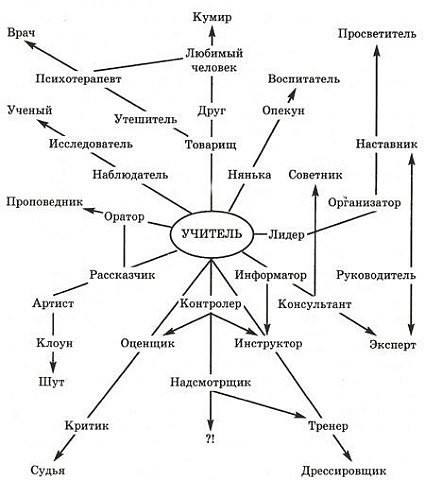 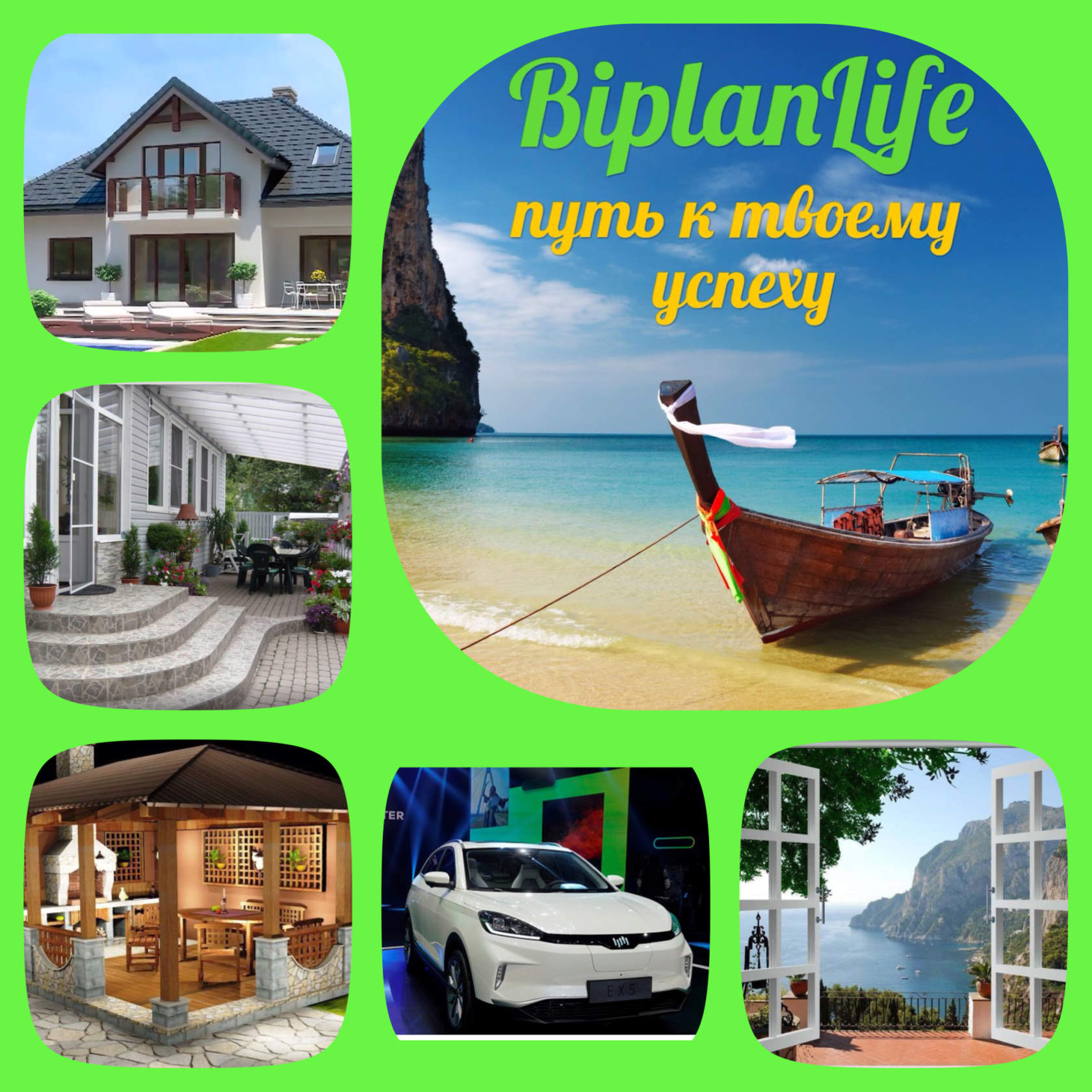 Картотека речевых игр, 
направленных на развитие словаря 
у детей раннего возрастаИгра: «Шарики и кубики».Цель: Учить ребенка выбирать предметы, ориентируясь на их форму, действовать с предметами в зависимости от свойств. Формировать активные поисковые действия, элементы экспериментирования и прогнозирования результата, используя объемные геометрические фигуры.Оборудование: четыре корзинки: две красных и две желтых, мячи и кубики красного и желтого цвета.Ход игры: Предлагается соотнести по цвету мячи и положить их в соответствующие корзины. Аналогично с кубиками. Перед ребенком лежат мячи и кубики. Предлагается разложить их по корзинам (подумай как?), по подражанию действиям педагога).Игра: «Большой – маленький»Цель: Формировать понятия о величине: большой, маленький. Фиксировать внимание ребенка на различии и тождестве однотипных предметов по величине. Пополнять его пассивный словарь словами: большой, маленький. Оборудование: большие и маленькие мячи и кубики.Ход игры: Предлагается положить большие кубики и большие мячики в большую корзинку, а маленькие - в маленькую. Педагог демонстрирует действия.Игра: «Ориентировка в форме и цвете». Цель: Учить ребенка выбирать предметы, ориентируясь на их форму и цвет, действовать с предметами в зависимости от поставленной задачи. Добиваться понимания инструкции: «Дай такой же Шарик (кубик, кирпичик, крышу)», а затем: «Дай красный (зеленый, желтый, синий) шарик (кубик, кирпичик, крышу)». Активизировать словарь прилагательных.Оборудование: разные по форме и цвету кубики, шарики, кирпичики, крыши. Варианты заданий: Сделать постройку. Выполнить игровое действие с шариками (если ребенок не затрудняется в строительстве простых построек). Дать по словесной инструкции: шарик, кирпичик, кубик, крышу.Ход игры: Предлагаются различные действия по инструкции: «Дай красный (зеленый, желтый, синий) шарик. Выполнить игровое действие с шариками, кубиками. «Строим дом для куклы». Сделать постройку (если ребенок не затрудняется в строительстве простых построек). Педагог просит ребенка дать по словесной инструкции: шарик, кирпичик, кубик, крышу. «Дай такой же Шарик (кубик, кирпичик, крышу)», а затем: «Дай красный (зеленый, желтый, синий) шарик (кубик, кирпичик, крышу)». «Что ты дал?» Игра: «Чудесный мешочек».Цель: Определять на ощупь форму (круглая, квадратная). Активизировать в речи прилагательные: круглый, квадратный.Оборудование: мешочек, шары, кубики.Ход игры: Рассмотреть с ребенком шарики, кубики, обговорить форму предметов, спрятать их в мешочек. Предлагается ребенку на ощупь определить форму предмета, назвать ее, достать предмет и проверить. Игра: «Большие и маленькие».Цель: Фиксировать внимание ребенка на величине предметов и ее словесном обозначении.Ход игры: Логопед просит выполнить игровые действия с игрушками. Варианты заданий:1) Маленьких матрешек посади за маленький стол, больших за большой стол.2) Катание разных матрешек в разных машинах. Большая матрёшка катается в большой машине, маленькая в маленькой. Вопросы ребенку:«Где большая (маленькая)? Какая это матрешка?».Игра «Дом большой, дом маленький»Цель: Развитие атрибутивного словаря, координация речи и движения.Оборудование: Большой и маленький игрушечные дома, игрушечные заяц и медведь.Ход игры: Рассматривают большой и маленький дом. Педагог рассказывает, что в большом доме живёт медведь, а в маленьком доме живёт заяц. Просит поселить их в дома и спрашивает: «В каком доме живёт медведь?», «В каком доме живёт заяц?» Проводит подвижную игру: «У медведя дом большой". У медведя дом большой", ой, ой, ой (разводят руки в стороны),А у зайца – маленький, ай, ай, ай (садятся, обхватывают руками колени).Игра: «Какой?».Цель: Учить ребенка находить разнообразные предметы заданного цвета. Называть их.Оборудование: Различные предметы из окружения ребенка; сюжетная картинка.Ход игры: педагог просит показать на картинке все красные (затем отрабатывается синий, зеленый желтый, белый, черный цвета) предметы и назвать их.Игра: «Собери букет».Цель: Учить ребенка выбирать предметы, ориентируясь на их цвет Активизация атрибутивного словаря. Оборудование: карточки разного цвета, картинки с изображением цветов. Ход игры: Детям раздаются карточки разного цвета. Перед детьми раскладываются картинки с изображением цветов. Ребенок должен собрать букет, выбирая только те цветы, которые подходят к цвету его карточки.После выполнения задания ребенок объясняет свой выбор (например: «У меня красная карточка. Я выбрал розу, потому что она красная»).Игра «Чудесная корзинка»Цель: Выделять характерные признаки предметов, находить фрукты (овощи) по характерным им признакам (форма, цвет, тактильные ощущения, вкус). Активизация словаря прилагательных.Оборудование: корзинка, фрукты, овощи (помидор, огурец, яблоко, киви).Ход игры: Педагог достаёт из корзинки овощ, дети отвечают на его вопросы: что это? (Это помидор) Какой помидор? (Помидор красный, круглый). Аналогично с другими овощами.Игра: «Что сделал зайчик».Цель: Упражнять ребенка в практическом использовании глаголов при обыгрывании игрушки. Следить за правильным построением предложений.Ход игры: Педагог рассказывает сказку, показывает действия с игрушкой и просит ответить на вопросы. Вопросы:«Куда зашел зайчик? Что сделал зайчик? Почему зайчик сказал: «До свидания»? Кто пришел? Что сделал зайчик? Через что он перепрыгнул? До чего он допрыгнул?».Игра: «Одень куклу».Цель: Развивать представления об основных действиях с предметами одежды и обуви. Активизировать глаголы: надевать, обувать.Оборудование: кукла, кукольная одежда (юбка, кофта, носки, туфли, шапка).Ход игры: Педагог вовлекает детей в игровую ситуацию: «кукла собирается на прогулку». Одевают куклу и комментируют свои действия. Вопросы: Куда собралась кукла? Что мы ей наденем? Игра: «Веселый кубик»Цель: Учить соотносить, узнавать и называть движения, производимые одним объектом.Оборудование: кубик с наклеенными на каждой грани сюжетными картинками, изображающими действие (мальчик сидит, ест, идет, лежит, прыгает, спит).Ход игры: дети бросают кубик по очереди, называют действие, которое выпало на грани кубика, имитирует это действие. «Крутись, вертись,На бочок ложись!» Игра: «Кто больше?».Цель: Расширение предикативного словаря.Ход игры: Взрослый называет слово, обозначающее действие. Дети должны назвать как можно больше слов, относящихся к этому действию и обозначающих предметы (при затруднениях предъявляются игрушки и предметные картинки).Речевой материал: Летит... (самолет, пух, бабочка, жук, стрекоза, пчела, воздушный змей).Плывет... (пароход, лодка, рыба, бревно, утка).Растет... (трава, ребенок, цветок, дерево, капуста).Ползает... (змея, червяк, улитка, гусеница, муравей) и т.д.Летит... (самолет, пух, бабочка, жук, стрекоза, пчела, воздушный змей).Плывет... (пароход, лодка, рыба, бревно, утка).Растет... (трава, ребенок, цветок, дерево, капуста).Ползает... (змея, червяк, улитка, гусеница, муравей) и т.д.Игра: «Летает — ползает — прыгает». Цель: Расширение предикативного словаря.Оборудование: картинки: змея, кит, бабочка, улитка, окунь, лягушка, кузнечик, муравей, гусеница, жук, пчела, комар, стрекоза, гусь, белка, ворона, заяц, жаба, утка.Ход игры: Каждому ребенку дается картинка с изображением какого-либо животного, птицы, насекомого, рыбы. Детям предлагается подобрать к этой картинке из множества других, расположенных на наборном полотне, картинки с изображением животных, передвигающихся так же. Выбирая картинку, ребенок называет способ передвижения: летает, ползает, прыгает, плавает. Игра: «Кто что может делать?»Цель: Расширение предикативного словаря.Ход игры:Детям демонстрируются картинки с изображением лиц разных профессий. Они рассматривают картинки и рассказывают кто? что? может делать.Речевой материал: повар... (варить, жарить, резать, солить);уборщица... (подметать, вытирать, мыть, убирать);продавец... (продавать, взвешивать, считать, заворачивать) и т.д.Игра: «Где же наши ручки?»Цель: Учить понимать и называть существительные, обозначающие части тела во множественном числе, выполнять движения в соответствии с текстом.Оборудование: кукла, запись на магнитофоне песенки «Где же наши ручки?». Ход игры: Предлагается поиграть с куклой и повторить движения самим в соответствии с текстом песенки.Игра: «Маша-растеряша»Цель: Активизировать словарь существительных, формировать понятие «игрушки».Оборудование: кукла, мяч, мишка, грузовая машина, корзинка, стул, коробка.Ход игры: Детям предлагается убрать игрушки на место: «Мяч лежал в корзинке. Кукла сидела на стуле. Грузовая машина лежала в коробке». Ответить на вопросы: Что лежит в корзине? Кто сидит на стуле? Где лежит машина?Была у мамы Маша,Дочка-растеряша.Хочет с куклой поиграть – Не найти ее опять.Мяч куда-то закатился,Мишка с полочки свалился.С тобой мы к Машеньке пойдем и все игрушки соберем.Варианты: игра с предметами других лексических групп.Игра: «Компот для Белки».Цель: Закрепить знание о фруктах. Активизировать в речи существительные, обозначающие фрукты. Понимать и использовать в активной речи обобщающие слова «фрукты». Развивать мыслительные операции.Оборудование: натуральные фрукты, муляжи фруктов, картинки фруктов (яблоко, груша, банан, слива), две кастрюли. Инструкция: Детям предлагается разложить два вида фруктов (яблоки и сливы). В одну кастрюлю сложить яблоки, в другую - сливы. Варианты: увеличить количество и ассортимент фруктов. Провести игру с предметными картинками.Игра: «Кому что?»Цель: Активизация номинативного словаря, развитие мыслительных операций.Оборудование: куклы, кукольная одежда и посуда.Ход игры: Взрослый рассказывает детям о двух девочках: «Катя и Таня были в магазине и сделали покупки. Катя купила новую одежду, а Таня купила посуду. Продавец сложил покупки в одну коробку. Теперь Катя и Таня не могут поделить их и просят вас помочь им». Дети по очереди достают из коробки предметы, показывают всем, называют их и передают хозяйке (Кате или Тане), объясняя свой выбор. Варианты: Аналогично с другими тематическими группами существительных. Провести игру с предметными картинками.Игра: «Соберем урожай». Цель: Развитие номинативного словаря. Развитие операций анализа и синтеза.Оборудование: Разрезные картинки с изображением частей овощей и фруктов, две корзинки. Ход игры: Детям предлагается сложить разрезную картинку, называть ее, определить, овощ это или фрукт, и положить в соответствующую корзинку. Варианты: Аналогично с другими тематическими группами существительных.Игра: «Ощупай, угадай, назови».Цель: Развитие сенсомоторики. Развитие умения выделять существенные признаки. Активизация словаря существительныхОборудование: небольшого размера игрушки животных (свинья, кошка), красивая коробка. Ход игры: Рассмотреть с ребенком игрушечных свинку и кошку, обговорить их форму, отличительные признаки, спрятать их в коробку. Предлагается ребенку на ощупь определить предмет, назвать его, достать и проверить. В помощь детям читают описательную загадку.Хвост крючком, Нос пяточком,Им землю копает, Хрюкает, не лает.У нее четыре лапки,На лапках – коготки-царапки.Мышей ловит, Молочко лакает,Песни распевает:- Мяу-мяу!Предложите детям поиграть в паровозики.–Послушайте стихотворение про паровоз:Весёлый паровозик Вагончики возит! Трубой пыхтит, Колёсами стучит!–Давайте поиграем в паровозы! Поехал паровозик: «ЧУ-ЧУ-ЧУ!» Сигналит паровоз: «ТУ-ТУ!»ЁжикЦель: развитие подражания движениям и речи взрослого –повторение аморфных слов ОЙ-ОЙ-ОЙ, АЙ-АЙ-АЙ.Ход игры: Игра проводится на ковре, дети стоят напротив педагога.–Давайте поиграем в ёжиков. Я буду говорить слова и показывать движения, а вы повторяйте за мной! Вот свернулся ёж в клубок,Потому что он продрог.«ОЙ-ОЙ-ОЙ!»Лучик ёжика коснулся,Ёжик сладко потянулся. «АЙ-АЙ-АЙ!»Игру можно повторять несколько раз.Поиграем на дудочкеЦель: развитие подражания движениям кистей рук и речи взрослого – повторение слова-звукоподражания ДУ-ДУ-ДУ.Оборудование: дудочка.Ход игры: Предложите детям «поиграть» на дудочке.–Давайте поиграем на дудочке! Как дудочка дудит? «ДУ-ДУ-ДУ!» Повторяйте за мной! «Дудим»Поиграем на балалайкеЦель: развитие подражания движениям рук, а также речи взрослого –повторение аморфного слова-звукоподражания ЛЯ-ЛЯ-ЛЯ.Оборудование: балалайка (или изображение балалайки).Ход игры: Предложите детям «поиграть» на балалайке.–А теперь давайте поиграем на балалайке: «ЛЯ-ЛЯ-ЛЯ!»Позвеним колокольчиком Цель: развитие подражания движениям руки, а также речи взрослого –повторение слов-звукоподражаний ДОН-ДОН, ДИН-ДОН, ДИНЬ-ДИНЬ-ДИНЬ.Оборудование: колокольчик.Ход игры: Предложите детям «позвенеть» колокольчиком.Ходим, изображая при помощи круговых движений руками, согнутыми в локтях, движения колес поезда. Движения сопровождаются речью.(дети присаживаются на корточки)(говорим жалобным голосом вместе с детьми)(говорим веселым голосом, распрямляемся, потягиваемся)Перед началом игры продемонстрируйте детям настоящую дудочку, поиграйте на ней. Затем изобразите игру на дудочке с помощью движений кистей рук и озвучьте ее. (произносим слово-звукоподражание ДУ-ДУ) и одновременно движениями рук изображаем игру на дудочке.Перед началом игры продемонстрируйте детям настоящую балалайку и поиграйте на ней (или покажите картинку с ее изображением, чтобы дети могли представить себе внешний вид инструмента; балалайку можно заменить детской гитарой). Затем изобразите игру на балалайке с помощью колебательных движений рук вверх-вниз и озвучьте ее.Изображаем игру на балалайке с одновременным пропеванием ЛЯ-ЛЯ-ЛЯ.Перед началом игры продемонстрируйте детям настоящий колокольчик и позвените им. Затем изобразите, как звените колокольчиком с помощью колебательных движений руки и речи.КуколкаКукла, куколка —Бай-бай!Спи спокойно,Засыпай!ПтичкаСела птичка на окошко.«Посиди у нас немножко!Посиди, не улетай!Улетела: Ай!»ДождикДождик, дождик,кап да кап!Мокрые дорожки.Нам нельзя идти гулять,Мы промочим ножки. МишуткаШапка, да шубка—Вот и весь Мишутка!МишкаУронили мишку на пол,Оторвали мишке лапу.Все равно его не брошу,Потому что он хороший.БычокИдет бычок, качается,Вздыхает на ходу: Ох, доска кончается,Сейчас я упаду!Божья коровка (1)Божья коровка,Черная головка,Улети на небо,Принеси нам хлеба,Черного и белого,Только не горелого.КотикКак у нашего котаШубка очень хороша,Как у котика усы Удивительной красы!Кот–Мяу-мяу!Кот пищит.–У меня живот болит.ДождьДождик, дождик,Полно лить,Малых детушекМочить!ПетушокПетушок, петушок,Золотой гребешок,Масляна головушка,Шелкова бородушка.Что ты рано встаёшь,Голосисто поёшь,Детям спать не даёшь?КукушкаУ леса на опушкеВысоко на сукуС утра поёт кукушка:«Ку-ку, ку-ку, ку-ку!»ОгуречикОгуречик, огуречик,Не ходи на тот конечик—Там мышка живет,Тебе хвостик отгрызет!Божья коровка (2)Божья коровка,Полети на небо,Там твои деткиКушают котлетки!           ЗайчикРаз, два, три, четыре, пять, Вышел зайчик погулять. Вдруг охотник выбегает, Прямо в зайчика стреляет,Пиф-паф! Не попал—Серый зайчику бежал!                Мячик Наша Таня громко плачет:Уронила в речку мячик.–Тише, Танечка, не плачь:Не утонет в речке мяч.              ЛошадкаЯ люблю свою лошадку. Причешу ей шёрстку гладко.Гребешком приглажу хвостик.И верхом поеду в гости.                  Слон Спать пора! Уснул бычок,Лег в коробку на бочок.Сонный мишка лег в кровать,Только слон не хочет спать.Головой кивает слон,Он слонихе шлет поклон.       Лиса и волкВот пришла лисичка,Рыжая сестричка.Прибежал сердитый волк,Он зубами щёлк да щёлк!        СолнышкоСветит солнышко в окошко.Смотрит в нашу комнатку.Мы захлопаем в ладошки—Очень рады солнышку.          Белые гусиБелые гуси к ручейку идут.Белые гуси гусяток ведут.Белые гуси вышли на луга.Крикнули гуси: «га! га! га!»